Vocabulary Learning Homework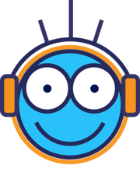 Year 8 French – Term 1.2 Week 7
Part 1: Practise the new vocabulary, either using the app your teacher directs you to, or another method, e.g., look – cover – write – check (15 minutes approx.).Parts 2-4 will take about 15 minutes. Part 2: Listen and repeat the word, then spell it in French, then write it in English. Access your audio file here. Part 3a) Associations: Click on the box next to the word that is most closely connected with the word in bold.Part 3b) Synonyms: Click on the box next to the word with the most similar meaning to the word in bold.Part 3c) Antonyms: Click on the box next to the word that has the opposite meaning to the word in bold.Part 3d) Word substitution: Click on the box next to all the words that could fill the gap to form a grammatically correct sentence with a sensible meaning.Part 4: Speaking

Before you start Part 4, go to: vocaroo.com. It will open in a new tab. Click the red record button, then come back to this list of words.Say the French for the words below. Remember to say the word for ‘the’ if needed.Now go back to the Vocaroo window. Click on the red button. Click on "Save & Share". Copy & paste the URL for your Vocaroo recording here:Spell itWrite it in EnglishSpell itWrite it in English1921031141251361471581) l’euro4) Genèvepeserla Suissecoûterassezl’eau (f)la Belgiqueemporterprudent2) la Suisse5) l’eaule poissonle fromagel’avocat (m)la natationla montagnela glacetravailleurla frontière3) traverser6) le serveurle painle sportacheterla natationla frontièrele secrétairela vuel’emploi (m)1) emporter3) le sportcoûterle poissonpeserle travailproposerl’exercice (m)prendre avecla natation2) le travail4) travailleurl’emploi (m)directeurl’exercice (m)ambitieuxla glacele travailla directricel’avocat (m)1) jouer3) le travailtravailleuseles vacancestravaillerle bureauvoyagerla forêttraverserla montagne2) rester4) donnercoûtertraverserpeserproposeracheteremportervoyageracheter1) __________ le pain chaque jour.3) __________ une belle vue sur la forêt.Je saisil y aJe faisvoiciJe gèreassezJe pèseGenève  2) Le serveur est __________ prudent.4) Voici un fromage __________.il y avaitassezassezambitieuxtrèssuissesuisseintéressant1swimming9work2sport10written exercise, physical exercise3to buy, buying11bread4cheese12euro5to cost, costing13water6to weigh, weighing14ice cream7fish15il/elle pèse8je pèse16[blank]